NOM :                                                                                                               Prénom :Moyenne section :                                                                                          Année scolaire :Grande section :                                                                                              Année scolaire :CP :                                                                                                                     Année scolaire :CE1 :                                                                                                                   Année scolaire :Mon projet de lecteur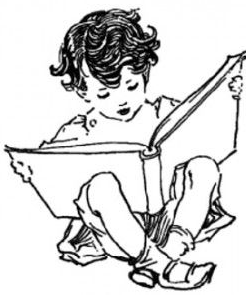 « Je me dessine dans mon école, dans ma classe de CP ».Ce que j’imagine…Le texte Qui est le personnage ? Quels sont les autres personnages ? Où se passe l’histoire ? Quand se passe- t-elle ? Que se passe-t-il ? Que veut le personnage ?Que ressent-il ?Et moi quand je saurai lire ?...Est-ce que tu as envie d’apprendre à lire?Que pourras-tu faire quand tu sauras lire ? A quoi cela va-t-il te servir ?Quel(s) livre(s) aimes-tu?À l’école, à la maison, à la bibliothèque: est-ce que ta maîtresse, tes parents, d’autres personnes t’ont déjà lu des livres?Lesquels si tu te rappelles (ça parlait de quoi?)Je peux lire autour de moi.Remarque : dans l’idéal utiliser des écrits que l’enfant connait. Voir diaporama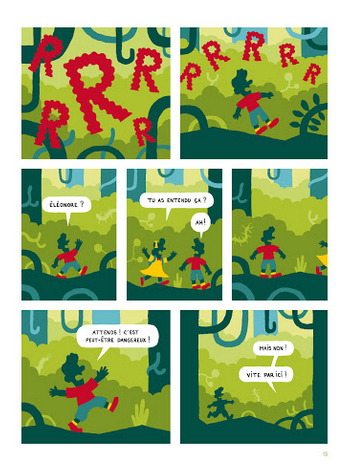 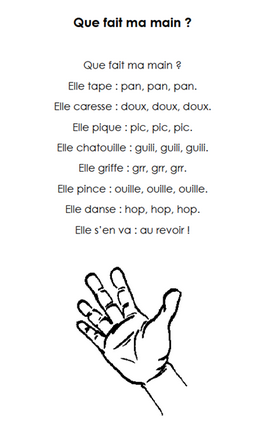 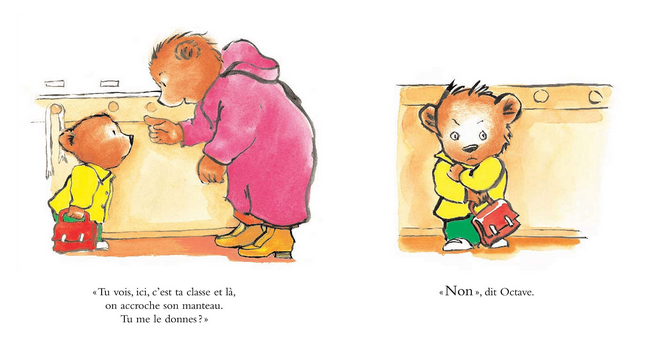 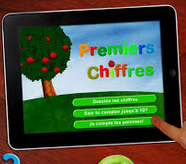 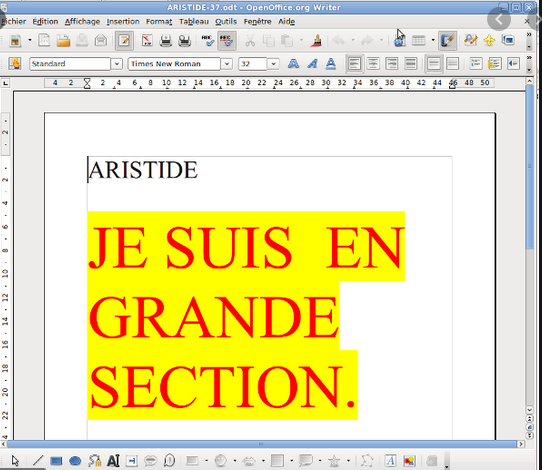 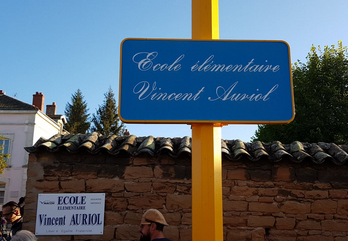 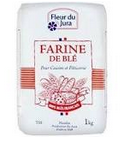 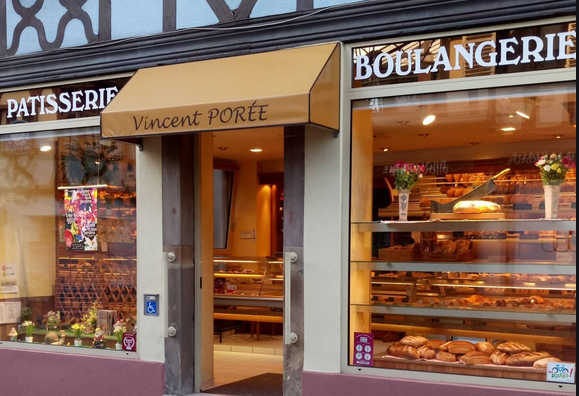 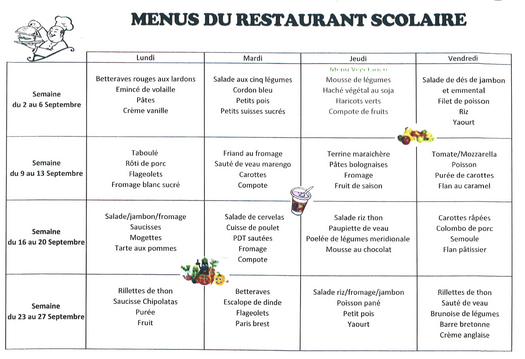 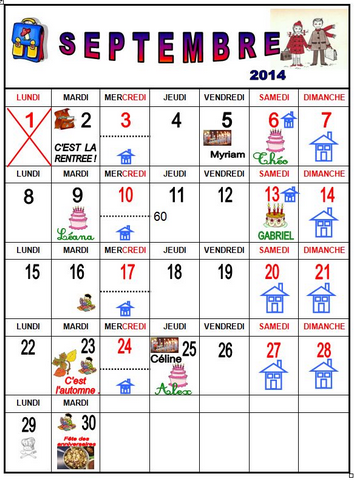 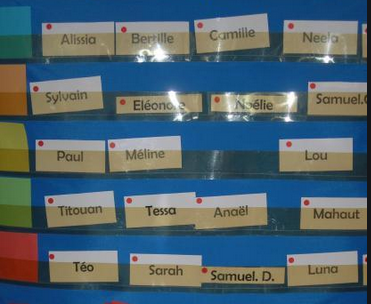 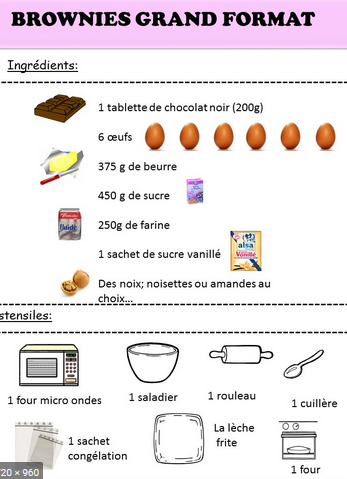 Comment je ferai pour lire …Que font-ils ? Lisent-ils ?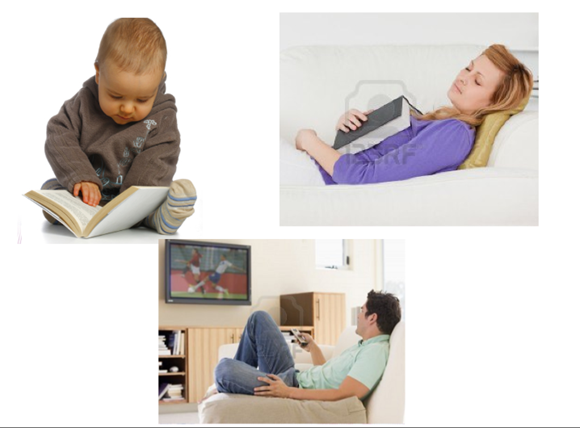 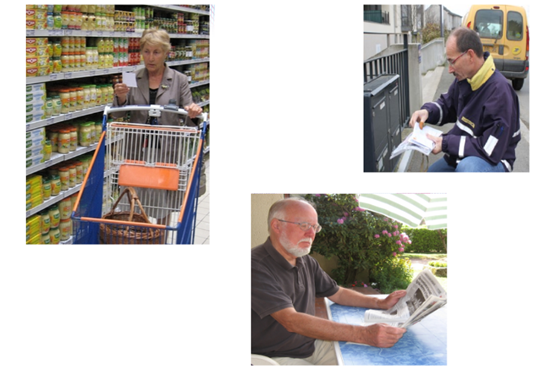 Je prends en photos des écrits autour de chez moi.Le chemin de ma nouvelle école.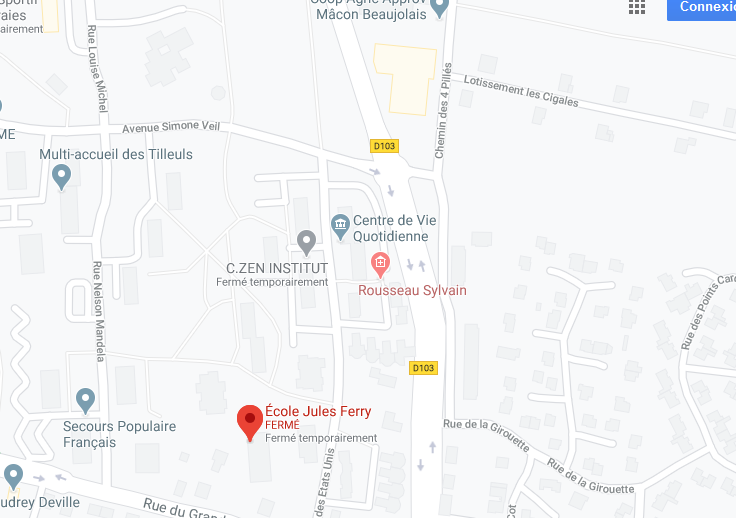 Mon école maternelle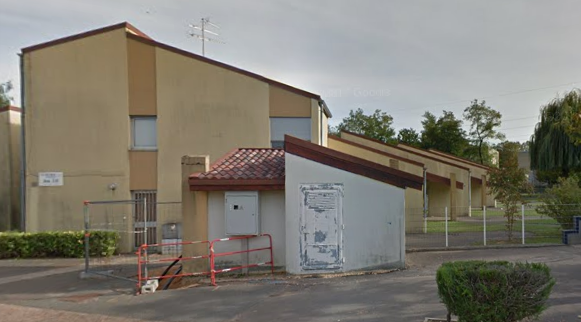 Mon école en CP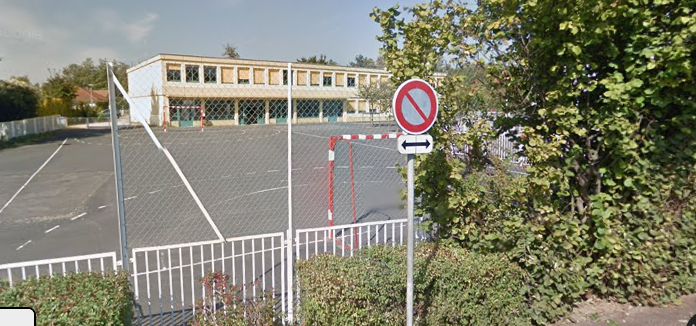 